13 April 2021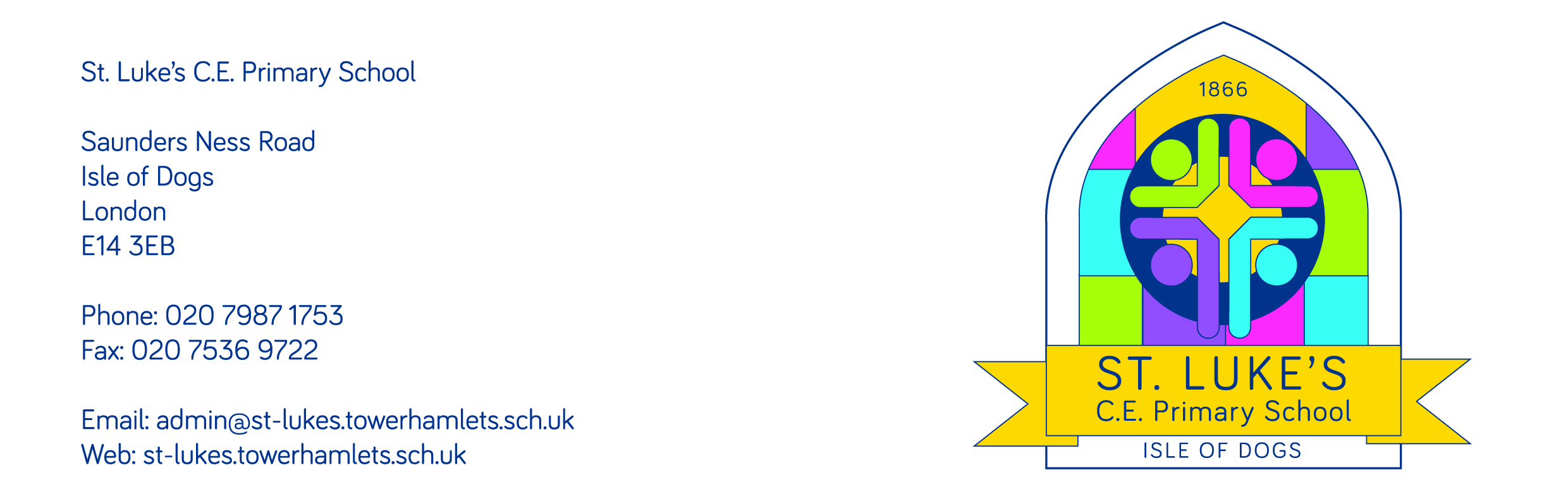 Dear parents and carers,RE: Parent consultations Due to the disruption last term, we had to rearrange the dates for the parent consultations planned for the Spring term. Below you will see the new dates to meet with your child’s class teacher. Please note that for Nursery meetings, parents of children who attend in the morning and afternoon can book in for either date.These meetings will all take place on Zoom. Prior to your meeting, a Zoom link will be sent to you so that you can join the meeting. Class teachers will be available from 9:30 to 5pm for 10-minute appointment slots. In order to book your time, please ring the school office from Wednesday 14th April. If you would prefer a telephone call rather than a Zoom call, please state this when booking via the school office.We hope that you find these meetings helpful, and I know that class teachers are looking forward to meeting with you to discuss your child’s progress, and to answer any questions you may have.Yours sincerely,Cristina KingHead of School DateClass Monday 19th April 1S - BeechMonday 19th April 4A - SpruceWednesday 21st April 3B - OakWednesday 21st April 5D - PalmThursday 22nd April 3T – Lemon Thursday 22nd April 4G - AspenThursday 22nd April 6L - WillowFriday 23rd April 1B - MapleFriday 23rd April 2N - BirchFriday 23rd April 6W - CypressFriday 23rd April Nursery Monday 26th April 5B – Cherry Wednesday 5th MayReception Apple Friday 7th May Nursery Monday 10th May Reception Peach